作 者 推 荐 加拿大最受读者喜爱的女性小说作家伊丽莎白·海尹（Elizabeth Hay） 作者简介：伊丽莎白·海尹（Elizabeth Hay）出生于加拿大安大略省的欧文桑德市，父亲是一位中学校长兼画家。十五岁时，海尹在英国短暂一年的生活经历，让她踏上了写作的道路。海尹早年就读于加拿大多伦多大学（University of Toronto），之后搬到加拿大西部城市生活，1974年海尹去了加拿大西北地区的首府耶洛奈夫市（Yellowknife），而后分别在耶洛奈夫市、温尼伯市（Winnipeg）和多伦多市（Toronto）的CBC广播电台做了10年的电台主持，最终于墨西哥（Mexico）开始了她自由写作的生涯。1986年，她从墨西哥搬到纽约（New York City）。1992年，她和丈夫以及两个孩子从纽约回到了加拿大，现定居于渥太华（Ottawa）。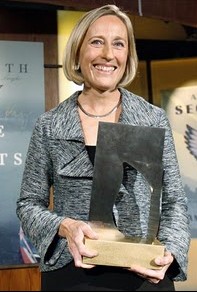 作为加拿大读者群中最受喜爱的一位作家，海尹以其过人的情商和精湛的写作技巧著称。她在作品中对女性生活各方面的描写，见解独到，而又感人至深。2007年，伊丽莎白·海尹的第三本小说《夜半电台》（Late Nights on Air）荣获了加拿大最重要的文学奖项——吉勒文学奖（Giller Prize）。这本书仅在加拿大就发行了超过十五万册，并得到《泰晤士报文学副刊》（Times Literary Supplement）的认可，被认为与艾丽斯·芒罗（Alice Munro），玛格丽特·阿特伍德（Margaret Atwood），A.S.拜雅特（A.S. Byatt），和安妮·普鲁（Annie Proulx）的作品齐名。她的第二本小说《嘉宝的笑声》（Garbo Laughs，2003）荣获渥太华图书奖，并被选为加拿大总督文学奖入围作品。海尹的处女作小说《气候见习生》（A Student of Weathe，2000r）也曾入围吉勒奖，并荣获渥太华图书奖（the Ottawa Book Award），在街头语书展（The Word on the Street）中被评为“皮尔逊加拿大读者之选”（ Pearson Canada Reader's Choice Award），并获得由MOSAID科技有限公司赞助的加拿大作协小说奖（winner of the CAA MOSAID Technologies Inc），以及拓基奖（TORGI Award）。海尹还写过故事集《跨越雪界》（Crossing the Snow Line, 1989）；纪实文学《哈瓦那唯一的一场雪》（The Only Snow in Havana，1992），该书荣获艾德娜·斯特布勒（Edna Staebler Award）创造性纪实文学奖；纪实文学《囚禁故事集：在纽约的加拿大人》（Captivity Tales: Canadians in New York， 1993)；以及故事集《小变化》（Small Change，1997）——曾是加拿大总督文学奖的决赛入围作品，荣获三瓣花图书奖（Trillium Book Award），和罗格斯通信之作家信托基金小说奖（Rogers Communications Writers’ Trust Fiction Prize）。2002年，海尹凭借其出色的作品获得玛丽安·恩格尔奖（Marian Engel Award），她的故事还被选入各大文学作品选集中。她的书也陆续在美国、英国获得出版，并被翻译成他国文字畅销海外。主要作品：《气候见习生》（A Student of Weather, 2004）2000年加拿大丰业银行-吉勒文学奖决选作品（Shortlisted for the 2000 Giller Prize）加拿大《环球邮报》年度好书（Globe and Mail Notable Book of the Year）提名2002年国际都柏林文学奖（IMPAC Dublin Literary award）《嘉宝的笑声》（Garbo Laughs,2001）荣获2004年渥太华图书奖（Winner of the Ottawa Book Award, 2004）2003年总督文学奖-英文小说决选作品（Finalist, 2003 Governor General's Award for English Language Fiction）《夜半电台》（Late Nights on Air,2007）荣获2007年加拿大丰业银行-吉勒文学奖（Scotiabank Giller Prize）荣获2008年渥太华图书奖（Ottawa Book Award）荣获2008年加拿大书商协会藏书票奖（Libris Award）《独自在教室》（Alone in the Classroom，2011）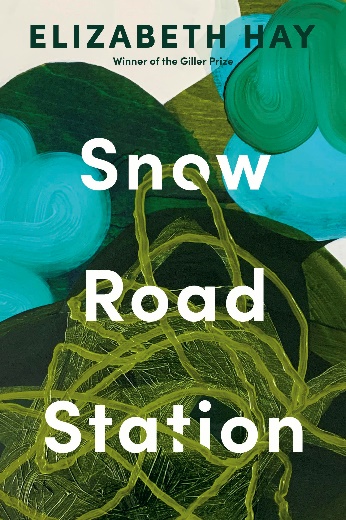 中文书名：《雪路车站》英文书名：SNOW ROAD STATION作    者：Elizabeth Hay出 版 社：Knopf Canada代理公司：Westwood/ANA/Claire Qiao页    数：216页出版时间：2023年4月代理地区：中国大陆、台湾审读资料：电子稿类    型：大众文学 内容简介：吉勒奖得主伊丽莎白·海尹的这部小说诙谐而睿智，讲述了受挫的野心、未实现的梦想、持久的女性友谊纽带，以及在任何年龄段都能给我们带来惊喜的爱。 2008年冬天，大雪纷飞，贝克特一出戏剧中的一名演员在舞台上忘记了台词。逃离剧院后，她撤退回自己的过去，来到雪路车站——一个在地图上几乎无法辨识的小点。这个演员名叫露露·布莱克，现年60多岁的她是一个性感的、看起来颇为睿智的女人，饱受各路挑战的历练。在人生最后一幕中，她失去工作，深感羞辱，却还想知道她能从自己渺小的生命中汲取些什么。在雪路车站，她决定自己已经受够了戏剧，但事实证明，戏剧和她还没完。她以为自己想要的是平和，然而实际上，她想要的不止如此。那年秋天，全球金融风暴席卷而来，而她的家庭和朋友们正在纷纷举行婚礼，收获果实，经历爱情和个人动荡。这一切的中心是露露和楠之间的友谊。在日益年长之时，她们放弃了某些长期持有的梦想，并要面对她们所做选择的局限性，和使她们分离了几十年的混乱感情。这部小说将使人们沉醉于迟暮之年女性在爱中跌宕起伏的故事，有时是与一个人，有时是与一个地方。一场失意退却，将成为一段决定性的、通往拥抱与和解的旅程。中文书名：《一切安慰》英文书名：ALL THINGS CONSOLED：A Daughter’s Memoir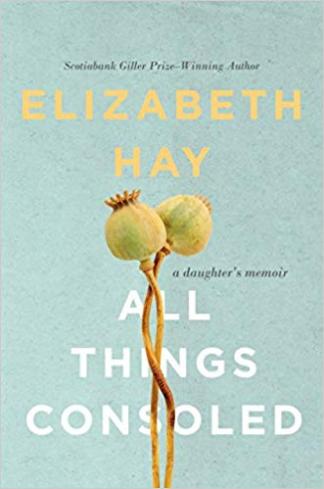 作    者：Elizabeth Hay出 版 社：McClelland & Stewart代理公司：Westwood/ANA/Claire Qiao页    数：226页出版时间：2018年9月代理地区：中国大陆、台湾审读资料：电子稿类    型：传记回忆录 内容简介：这部深刻、复杂极具共鸣的回忆录讲述了从父母的女儿到他们的监护人和看护人的转变。女儿掌管一切，作者记录，她的母亲和父亲仿佛两座传说中的冰山向南漂去。随着时间的推移，他们消散在一个家庭制造的破碎、痛苦、矛盾和有趣的故事海洋中。海尹的回忆录呈现了父母、孩子及其达成理解的真实故事。伊丽莎白·海尹（Elizabeth Hay） 凭借其敏锐和机智洞悉了家庭的独特性——父母的婚姻、兄弟姐妹的竞争、长达数十年怨恨的误解，所有这些都伴随着真诚的爱和风险。她的父母各有各的特质——她的母亲极其吝啬，宁愿喝漂着虫子的汤（两次），也不愿意扔掉；她的父亲骄傲又彬彬有礼，却脾气暴躁。中文书名：《他的一生》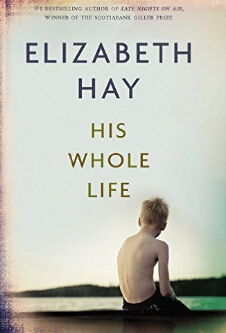 英文书名：HIS WHOLE LIFE作    者：Elizabeth Hay出 版 社：MacLehose Press代理公司：Westwood/ANA/Claire Qiao页    数：308页出版时间：2015年10月代理地区：中国大陆、台湾审读资料：电子稿类    型：文学内容简介：十岁的吉姆准备从纽约前往外婆家位于东安大略的小别墅度暑假，临行前他向父母问了一个充满负罪感的问题：“你们做过的最糟糕的事情是什么？”这个问题贯穿了整部小说，随后这个复杂而丰富的故事里发生的每一件事几乎藏着这个问题的影子。故事讲述了在吉姆少年时代最关键的几年里，他所在乎的一切忽然陷入了危险之中。对吉姆与他的母亲来说，生活就是分裂的忠诚：对加拿大，对纽约；对一个儿子与对另一个儿子；对一位加拿大母亲与对一位美国父亲；对于一位朋友与对一位丈夫。他们的个人困境在1995年公投这一戏剧化的大背景下结束了。就在这一年，魁北克成了一根离开加拿大的头发。莱维斯克、特鲁多与克雷蒂安都出现在这个故事里。 面对彼此对爱相互矛盾的所求，母亲与儿子不仅必须弄明白自己的忠诚在哪里，还要明白忠诚的价值。如果你原本打算离开你的丈夫，在你知道他得了癌症以后你还会离开他吗？如果你的朋友在他母亲的驱使下写信背叛你，你能找到方法原谅他吗？你会原谅背叛你最好朋友的自己吗？你会原谅弄丢宠物狗的自己吗？故事从城市讲到乡下，从夏天讲到冬天，从幸福讲到未知，作者通过其标志性的温暖、智慧、栩栩如生的场面与细腻的人物角色，为读者描绘了家庭破裂后母亲与儿子之间日渐深厚的羁绊。这是海尹的最高杰作：一个充满勇气、力量的小说，不仅讲述了家庭成员为何会深深伤害彼此，牢记那些伤害，同时找到了用爱与原谅震撼他们的缺口。媒体评价：“伊丽莎白·海尹在《他的一生》（His Whole Life）中回归到二元性主题——她小说中经常出现的南方与北方之间的较量。能有她这样一位作者着实是我们的幸事，愿意为我们讲述生命中最艰难的问题——是该接受驯养还是坚持政治主见……书中太多值得考虑的问题——无法幸存下来的国家与婚姻，可能或不可能被原谅的罪恶。而且海尹优美的问题——与跃然于纸面的场面描写——都堪称无与伦比。”----《多伦多星报》（Toronto Star）“《他的一生》（His Whole Life）是一次对国家地位的动人反思，展现了母子之间牢不可破的羁绊如何一步步发生演变……故事激发人们深入思考忠诚、原谅与成熟的定义——并安慰我们成长并不总意味着失去。”----《环球邮报》（The Globe & Mail）“海尹前后出版八部作品，多次获得总督文学奖提名，一次吉勒文学奖（2007年出版的《午夜知音》（ Late Nights on Air））。读者们一直期盼她能再次带来一部同样高水准的小说，而她最新这部无疑不会令过去的读者们失望。这次海的文笔依旧如过去一般令人惊艳，文字行云流水。透过她诗歌般优美却又朴素的笔触，书中场面如现眼前。”----《纸与笔》（Quill & Quire）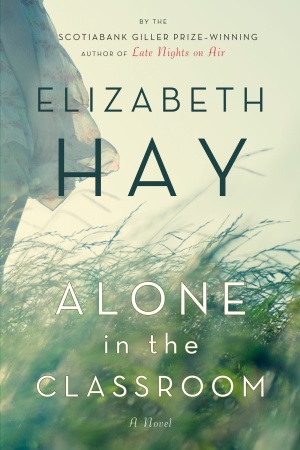 中文书名：《独自在教室》英文书名：ALONE IN THE CLASSROOM作    者：Elizabeth Hay出 版 社：McClelland & Stewart代理公司：Westwood/ANA/Claire Qiao页    数：352页出版时间：2011年5月代理地区：中国大陆、台湾审读资料：电子稿 类    型：文学内容简介：1929年，在草场学校就读的康妮·弗拉德（Connie Flood）帮扶差生迈克尔·格雷夫斯（Michael Graves）学习怎样阅读。学校校长帕利·彭斯（Parley Burns）注意到了这两个学生，但校长的怪异行为让他们的生活蒙上了阴影，而最终发生的那个意外，更让他们深受困扰，直至多年后，他们依然无法释怀。康妮的侄女安妮，是故事的讲述者。安妮对婶婶和母亲的生活充满了好奇。在她眼中，婶婶是个独立的女人，而她的母亲却比较传统，在好奇心的驱使下，她开始寻访婶婶的过去，同时也渐渐发现了她母亲不幸的童年。随着小说的逐步展开，校长——老师——学生，这样一个三角关系开始牵连出更复杂的情感纠葛，婶婶——侄女——爱人，母亲——女儿——孙女，不同的情感，彼此交织。然而，一份突如其来的爱，顷刻之间颠覆了安妮的一切，让她步入了独立的新生活。这部小说，故事的发展横跨几个世纪，却丝毫不冗长拖沓。通过不断地挖掘真相，作者让我们看到，童年时期人们遭受的伤害和深埋心底的欲望，将伴随人一生的成长，并会影响到下一代的生活，就像血缘关系的传承一样。小说揭示出，人们常常渴望探索过去，了解那些从来没人提起过的真相；同时，小说也以欣赏的态度，肯定了个人自我成长的过程，尽管在我们生活的这个世界，人与人之间总有某些联系让人惊愕不已。● 附：媒体对伊丽莎白·海尹的采访问：《独自在教室》的创作灵感从何而来？答：来源于几件事情：我母亲童年时期在渥太华谷（Ottawa Valley）的艰辛生活；她曾给我讲述，当年一名同学被强暴遇害的故事；还有她对高中校长的深刻印象，那位校长是个很奇怪的人。另外还有几个内容，是我在写《气侯见习生》的时候准备的资料，讲的是萨斯喀彻温一所乡村学校的校长，行为另类，他对待学生的方式总是浮现在我脑海中，挥之不去。我想把这些故事融合在一起。对我来说，值得讨论的是，童年时期的伤害，是怎样随着时间的推移，释放出它的能量，另外就是，校园生活对我们性格的塑造，同家庭生活对我们的塑造，同样重要。问：这是你写过的小说中题材最黑暗的一部吗？答：一位校长和一名学生，在教室里发生了一些意外，让人很无法接受的意外。让我们称之为一场错误的惩罚。这是一本很黑暗的书吗？发生的事情是很恐怖，但身处其中的人物都非常坚强。人们怎样背负着不幸度过一生，这是一个很有吸引力的主题。问：这个故事的一部分背景被放在三十年代的萨斯喀彻温，正如《气侯见习生》的部分故事背景。为什么你如此喜欢这样的时间和地点？答：我二十多岁的时候，第一次从火车上看到萨斯喀彻温省南部广袤的土地，后来乘汽车路过的时候，又见到过。这方土地给我的印象是：广阔的天空，微微起伏的大草原，所见之处，一望无际，这唤醒了我内心深处遗忘已久的某些情感。这种感觉很少有，所以让人不由自主的想去回顾。问：赢得吉勒奖对你的写作有影响吗？答：奖金更高一些，这是事实。我很清楚这一点。但是我的目标始终如一，我一直努力在做的，就是让我写的故事更加真实，自然，不造作。我的编辑非常出色，我需要她告诉我作品中哪些部分需要更多润色。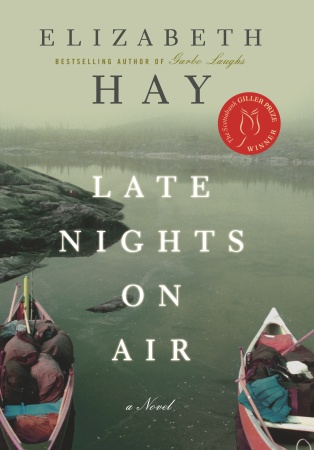 中文书名：《夜半电台》英文书名：LATE NIGHTS ON AIR作    者：Elizabeth Hay出 版 社：McClelland & Stewart代理公司：Westwood/ANA/Claire Qiao页    数：376页出版时间：2007年9月代理地区：中国大陆、台湾审读资料：电子稿类    型：文学吉勒文学奖获奖作品内容简介：在多伦多电视台惨遭失败之后，哈利·波依德像个顽强求生的难民一般，返回了加拿大北部，进入一家小小的广播电台工作。1975年的夏天，就在耶洛奈夫市（Yellowknife），他爱上了一个女人的声音，然而，现实生活中的这个女人，蒂朵·帕里斯（Dido Paris）, 给他带来的惊奇远远超出他的想象。哈利和蒂朵都属于那种有点古怪却又可爱至极的人物，他们都是从外地来此工作的，两人在电台里成了一对不可思议的组合。他们的爱与渴望，他们争锋相对却又彼此纠缠，他们过去的故事，他们从中部来到北方的原因，无不引人入胜。一年夏天，他们在一次独木舟之旅中，进入了北极荒原（寻踪北极探险家约翰·毫恩巴，1927年这位传奇般的英国人和他的小队，在北极的贫瘠之地不幸饿死），他们发现，爱的平衡正在悄然改变，而此时，麦肯锡河谷天然气管道的提案，也打破了北方的居民们原本平静的生活，因为这项工程如果顺利进行，当地所有的原住民就将被迫迁离他们世代居住的家园。小说让我们看到，人们用以示人的样子和其本人真正的样子之间，其实存在着不小的距离，这是小说努力诠释的核心谜题。 《夜半电台》生动地再现了声音的魅力：催生了爱情，留住了记忆。这部小说充满生活气息，正如电台广播，距离再遥远，也能让人立刻感到亲切。同时，它也正如北方的风景，浑然天成、引人注目，而又充满不同寻常的生活内容。媒体评论：“海尹仅用一两句话，就能将人物活灵活现的刻画出来…她是个出色作家，技巧娴熟，语言独创。她从不用倚赖于别人，她只需要去表达自己的声音。”----《纽约时报》（The New York Times）“在以往那些美好的日子里，在我们开始担心因特网要取代所有一切之前，我们还曾为电台的生存问题而烦恼不断。”海尹的故事，发生在寒冷的耶洛奈夫市，距离北极圈大约250英里，展现了一个公共广播电台中特立独行的那群人，在曲曲折折几年里，与众不同的生活画卷…这部小说主要讲述了一个爱情故事，温柔而又令人窒息……海尹给小小的耶洛奈夫市广播电台，配上了一些古怪的角色，使我们渐渐认识他们，并产生深深的关怀……海尹的文笔颇具诱惑力，她那些失魂落魄的主人公们，深受读者钟爱，让人陷入其中，紧紧跟随故事的发展脉络，了解他们怎样在悄无声息的绝望和思念中，跋涉前行……这里面有很真切的悲伤，也有很实在的柔情……展现了海尹惊世的才华，敏锐的心理洞察力，和其对自然环境描写的出色把握。----《华盛顿邮报》（Washington Post）“小说展开的其实是一份长而有趣的试卷，考察的是，我们在自己选择生活的环境中，怎样去学着看待我们自己。”----《旧金山纪事报》（San Francisco Chronicle）“一个穿越北极的天然气管道提案，对加拿大北部环境以及当地居民的生活直接产生了威胁，因此而引起了一场司法审讯，在这个大背景下，小说塑造了一批极富魅力的人物，生活于70年代中期，在耶洛奈夫市CBC广播电台工作……一半是北部地区的开发，一半是贫瘠荒原的迷失，作为加拿大声望很高的吉乐文学奖获奖作品，这部小说强势地捕获了众多微小时刻当中的一个，展现了加拿大北部地区开始失去其本质特色的那个瞬间。”----《图书馆杂志》（Library Journal）“……一个精彩的作品，汇集了加拿大一家广播电台员工的众多生活细节，并在一次激动人心而又危机重重的还原探险中，达到高潮。”----英国《每日电讯报》（Daily Telegraph, UK）“这部获奖小说，想象丰富，内容感人。”----英国《明星》杂志（Star Magazine, UK）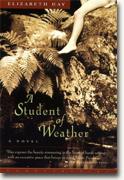 中文书名：《气候见习生》英文书名：A STUDENT OF WEATHER作    者：Elizabeth Hay出 版 社：McClelland & Stewart代理公司：Westwood/ANA/Claire Qiao页    数：384页出版时间：2004年9月代理地区：中国大陆、台湾审读资料：样书 类    型：文学吉勒文学奖提名作品内容简介：小说中强烈的对比随处可见——光明与黑暗、真诚与欺骗、爱与拒绝。这部感伤的小说，写的像散文般行云流水。小说以一个小女孩儿的视角渐渐展开，妹妹诺玛·乔伊斯和姐姐露莘达成长于一个单亲家庭，母亲早逝。诺玛是个与一切规矩习俗都格格不入的人。她皮肤黝黑、长相平凡，却胆大机智，充满诱惑力。她对大自然的神秘极具好奇心。和妹妹活泼狡黠的性格截然相反，姐姐露莘达温柔美丽、循规蹈矩，总是站在妹妹和那脾气火爆的父亲中间，却很少考虑到自己。在三十年代，大草原上尘暴灾害最严重的时候，一位名叫莫里斯·都弗的年轻人走进了两姐妹的生活。妹妹诺玛立刻就对他产生了感觉，这种感觉自然得就像是把自己一缕黑发绕在小手指上一样。她生活中的一切都开始和莫里斯有关：莫里斯改变了她对现实生活的看法、改变了她对美的定义、改变了她的感知能力。早在童年时期，诺玛就已经屈服于自己心中黑暗的诱惑与呼唤。她努力要让自己而非别人来肯定自己。自小缺少亲人的关爱，诺玛内心真实的自我，曾一直笼罩在阴影之下，直到她学会如何游走于自己的内心世界。因为莫里斯的入侵，诺玛变得更加我行我素，心里想要什么就去做什么。诺玛和姐姐之间变得再也不可能平静相处，姐妹之间的剑拔弩张不可避免。最终，这两个年轻的女人走到了彼此都无法预计的地步。小说追述了姐妹之间长达几十年的争斗。从广阔无垠、尘土飞扬的萨斯喀彻温省，到古老的安大略，再到繁华的纽约。 伊丽莎白·海尹在这部震慑人心的小说中，透过对地理风貌，家庭争斗和初恋情感的描写，唤起人们心中或喜或悲的惊诧，揭开那些留在心中挥之不去的烙印。天有不测风云，爱有悲欢离合，或许，我们从来没能从中真正走出来过。媒体评论：“加拿大作家的精彩小说，近期接二连三不断涌现……以令人震惊的严谨和富于启发性的散文笔触，海尹讲述了一个关于迷恋和争斗的故事，开篇言简意赅直奔主题：姐妹俩一同掉落井中，这口井名叫莫里斯·都弗……海尹笔下，情思烦扰，备受煎熬的主人公们，拥有D.H劳伦斯笔下那种内心洞明的情感张力；不错，看到两姐妹之间日益激烈的争斗和不可预料的转变，这让人想起来《恋爱中的女人》……太精彩了。”----《科克斯书评》星级评论（Kirkus Reviews starred revie）“一部感人至深的小说……一份确认勇气与毅力的证词。一段让人惊讶的完满人生，与一份不求回报的爱在此并存……非常成功的一部小说。”----纽约《新闻日报》（Newsday）“一部平实而感伤的小说……海尹敏锐的把握了环境对小说人物造成的截然相反的影响……同时，灵巧的赋予她的人物道德上模棱两可的困惑。诺玛·乔伊斯的自私虽然让人深深反感，却又不可思议的可以被原谅……你无法自抑的喜欢上她，甚至超过对她姐姐的喜爱，尽管你心中愤愤不平，因为她姐姐如此可爱却备受折磨……正如小说中那些让人抓狂的人物，这部小说让人心神不宁，却也同样让人爱不释手。”----《纽约时报书评》（New York Times Book Review）“海尹揭露出隐藏在粗糙外表下的，一颗美好而火热的心，优雅的文笔让人想起安妮·普鲁……诺玛·乔伊斯寻求智慧的道路上，痛苦而凄美的经历让我深受感动——伊丽莎白·海尹的讲述方式更是让我印象深刻——以至于到最后，我又回到开头，打算再看一遍。”----《华盛顿邮报》（The Washington Post）“她的描写太美了。”----《芝加哥论坛报》（Chicago Tribune）中文书名：《嘉宝的笑声》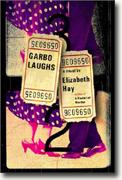 英文书名：GARBO LAUGHS作    者：Elizabeth Hay出 版 社：McClelland & Stewart代理公司：Westwood/ANA/Claire Qiao页    数：376页出版时间：2001年2月代理地区：中国大陆、台湾审读资料：样书 类    型：文学获得渥太华图书奖内容简介：这部轻松幽默的小说，读起来就像在看一场拔河比赛：一边是银幕上的爱情，另一边是现实中的爱情。可惜，看上去，真实中的爱情似乎胜算不大。故事时间是二十世纪九十年代，在渥太华的某个偏远的小地方，住在那儿的人都超乎寻常的爱看电影。女主角哈莉叶·勃朗宁（Harriet Browning）从小就爱看电影，却总不能如愿。因此，为了弥补儿时的遗憾，她成立了一个“周五之夜”俱乐部，会员是三个荧幕之友：一个是喜欢弗兰克·西纳特拉（Frank Sinatra）的男孩儿，一个是眼睛神似贝蒂·戴维斯（Bette Davis）的女孩儿，还有一个，是她土得掉渣的死党，自称戴娜·硕尔（Dinah Shore）。他们每周五晚上都一起看电影，沉浸在荧幕上那些悲欢离合的故事当中。1998年，一场暴风雪正到处肆虐的时候，这个与众不同的小世界中，忽然来了两个避难的好莱坞人士：一个是哈莉叶的婶婶利亚（Leah），饱经风霜的寡妇，五十年代曾被列入黑名单的剧作家；另一个，是她的继子杰克（Jack），专横傲慢、玩世不恭。他们的到来，让这个充满蒙太奇的小世界豁然变得真实而清晰。亲情和友情的牵绊突显，不忠之痛和复仇之怒交织，抱病的愕然与痛失所爱的意外，这就是生活。通过辛酸而感人的故事内容，才华横溢的文字魅力，还有讨人喜欢的幽默搞笑，《嘉宝的笑声》让我们看到，生活中那些最平淡无奇的日子，往往总能以某种方式，让人觉得最难以忘怀。媒体评论：“葛丽泰·嘉宝是这部小说的主人公们喜欢的众多影星之一，这些古怪而迷人的小说人物出自一本新书，作者是加拿大一位最具才华的小说家。这部渥太华的家庭生活剧，诙谐机智，文笔优雅，编排精致，从中可以看到，对于人们沉迷于电影这一问题，海尹有自己的思考。她将那些热血澎湃的灵魂召唤出来，让他们面对肆虐成灾的暴风雪，让他们遭遇不速之客，让他们逐渐失去梦想，让他们意乱情迷，让他们久病不愈，让他们突遇死亡，让他们在经典电影中寻找慰藉和指引，来面对这所有这一切……富于想象，诙谐机敏，一边是逃离未遂，一边是担负责任，一边是找寻快乐，一边是陷入悲伤，海尹在这部意义深远的小说中，很有技巧的，探讨了幻想所带来的危险，和其中的益处。”----《书目》星级评论（Booklist (starred review)）“海尹第二部小说的魅力，在于她独到的观察力，她看到了爱情的潮起潮落，看到了女人之间友情的反反复复，看到了不断变换的四季对人们生活的影响，还有自己生活中的现实……[海尹]不动声色的幽默与智慧，读来让人忍俊不禁。”----《纽约时报书评》（The New York Times Book Review）“一本有趣而梦幻般得小说，充满了对电影的狂热……小说文笔优雅得体，动静得宜，写出了亲人朋友彼此之间，时而针锋相对、时而其乐融融的温情氛围。小说的主人公们，都非常擅长运用老电影中的桥段，表达出他们对彼此的爱与不满。”----《出版人周刊》（Publishers Weekly）“凭借其作品的风趣，智慧，与精巧构思，伊丽莎白·海尹确立了自己在加拿大小说界的地位。她将自己的智慧与真实内容紧密结合，展现了爱情、亲情与友情中，无处不在的冲突与喜悦。”----《多伦多星报》（Toronto Star）“要描述伊丽莎白·海尹的新小说，《嘉宝的笑声》，会觉得形容词不够用。这部小说，简练活泼，极具创意，才智非凡，优美精巧而又引人入胜。你只要一拿起来就不想再放下了。”----《伦敦自由通讯（加拿大版）》（The London Free Press (Canada))“因为参考了很多电影资料，伊丽莎白·海尹的第二本小说富有浓厚的文学色彩。有关家庭与朋友，爱和死亡，小说中的故事渐渐展开，人物形象也渐渐丰满。如果说戏剧元素上有任何不足的话，充满诗意的写作也足以弥补。从开始到结束，这本书是一部完美的杰作，写的动人，读的开心。”----英国《卫报》（The Guardian）“有时候，一部小说品味独特，生动有趣，会让读者觉得‘这部小说太让人难忘了，我要永远拥有它’，或者‘我要立刻去告诉我所有的朋友’。《嘉宝的笑声》就是这样一部小说。”----《国家邮报》（The National Post）谢谢您的阅读！请将反馈信息发至：乔明睿（Claire Qiao）安德鲁﹒纳伯格联合国际有限公司北京代表处
北京市海淀区中关村大街甲59号中国人民大学文化大厦1705室, 邮编：100872
电话：010-82449026传真：010-82504200
Email: Claire@nurnberg.com.cn网址：www.nurnberg.com.cn微博：http://weibo.com/nurnberg豆瓣小站：http://site.douban.com/110577/微信订阅号：ANABJ2002